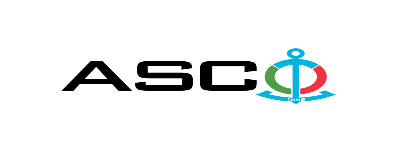 “AZƏRBAYCAN XƏZƏR DƏNİZ GƏMİÇİLİYİ” QAPALI SƏHMDAR CƏMİYYƏTİNİN№AM-136/2022 NÖMRƏLİ 24.08.2022-ci il  STRUKTURLARA TƏLƏB  OLUNAN FMV-NİN (LOT1 VƏ LOT2 ÜZRƏ) SATINALINMASI MƏQSƏDİLƏ KEÇİRDİYİAÇIQ MÜSABİQƏNİN QALİBİ HAQQINDA BİLDİRİŞ                                                              “AXDG” QSC-nin Satınalmalar KomitəsiSatınalma müqaviləsinin predmeti   FMV-NİN (LOT1 VƏ LOT2 ÜZRƏ) SATINALINMASIQalib gəlmiş şirkətin (və ya fiziki şəxsin) adı                           LOT-1 üzrə (Geyimlər)EVİM TEKSTİL MMC- 334 684.00 AZNS.İ.G.N LTD- 148 357.20 AZN3.RORTVEST SAFETY UNİFORM MMC-17160.00 AZN                            LOT-2 Çəkmələr üzrə                   EVİM TEKSTİL MMC-228648.00 AZNMüqavilənin qiymətiLOT-1 üzrə334 684.00 AZN148 357.20 AZN17 160.00 AZNLOT-2 Üzrə228 648.00Malların tədarük şərtləri (İncotresm-2010) və müddəti                                     DDPİş və ya xidmətlərin yerinə yetirilməsi müddəti1 il ərzində